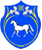   РОССИЙСКАЯ ФЕДЕРАЦИЯ                       РЕСПУБЛИКА ХАКАСИЯШИРИНСКИЙ РАЙОНАДМИНИСТРАЦИЯЦЕЛИННОГО СЕЛЬСОВЕТАПОСТАНОВЛЕНИЕ«02» августа 2021 г.                               с. Целинное                                                           № 74О назначении публичных слушанийпо вопросу предоставления разрешения наотклонение от предельных параметров разрешенногостроительства, реконструкции объектовкапитального строительства	В соответствии с Градостроительным Кодексом Российской Федерации, Федеральным законом № 131-ФЗ от 06.10.2003 г. «Об общих принципах организации местного самоуправления в Российской Федерации», Уставом муниципального образования Целинный сельсовет, администрация Целинного сельсоветаПОСТАНОВЛЯЕТ:Назначить проведение публичных слушаний по вопросу о предоставлении разрешения на отклонение от предельных параметров разрешенного строительства, реконструкции объектов капитального строительства для земельного участка, расположенного по адресу: Российская Федерация, Республика Хакасия, Ширинский район, с. Целинное, ул. Строительная, д. 14 в части уменьшения минимального отступа от границ земельного участка, за пределами которого запрещено строительство по боковой линии с 3 м. до 0 м.        2. Дата проведения публичных слушаний: 18.08.2021 г. в 10-00 часов в с. Целинное в здании администрации Целинного сельсовета, расположенного по адресу: Республика Хакасия, Ширинский район, с. Целинное, ул. Ленина, 9.          3. Получатель письменных отзывов, замечаний и предложений по вышеуказанному вопросу: Болина Е.М., адрес: с. Целинное, ул. Ленина, 9. конт. телефон: 8(39035)9-41-21. Режим работы с 08:00 до 16:00, перерыв на обед с 12:00 до 13:00.            4. Специалисту Болиной Е.М. организовать опубликование информационное сообщение о проведении настоящих публичных слушаниях в средствах массовой информации и на официальном сайте Администрации Целинного сельсовета «celin19.ru».          5. Постановление подлежит опубликованию (обнародованию), размещению на официальном сайте Целинного сельсовета.           6. Контроль за исполнением данного постановления оставляю за собой.Глава Целинного сельсовета:                            			                         Т.И. Морозова